REPUBLIKA HRVATSKA
SREDNJA ŠKOLA „JURE KAŠTELAN „OmišTrg kralja Tomislava 2							  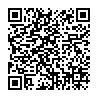 021/861117e-mail:ured@ss-jkastelan-omis.skole.hrKLASA:       112-03/23-01/15                                                                                                                                             URBROJ:     2181-354-06-23-10    Omiš, 17. studenog  2023.                                   				POZIV NA USMENU PROCJENU KANDIDATATemeljem odredbi Pravilnika o načinu i postupku zapošljavanja te procjeni i vrednovanju kandidata za zapošljavanje Srednje škole „Jure Kaštelan“ Omiš, Povjerenstvo za vrednovanje kandidata prijavljenih na natječaj ( u daljnjem tekstu: Povjerenstvo) donosi:ODLUKUPozivaju se kandidati koji su pravodobno poslali svoje prijave i zadovoljili formalne uvjete iz natječajaza radno mjesto mjestu tajnik/ca školske ustanove neodređeno puno radno vrijeme za rad u matičnoj školi u Omišu da pristupe na usmenu procjenu sa članovima Povjerenstva za procjenu i vrednovanje kandidata u prostorije Srednje Škole ,,Jure Kaštelan“ na adresi Trg kralja Tomislava 2, 21310 Omiš i to:A.Ž.                   .                  u 09.00 sati  22. studenog 2023V.M.                  .                  u 09.15 sati  22. studenog 2023M.M.J                                   u 09.30 sati  22. studenog 2023S.B.R.                                    u 09.45 sati  22. studenog 2023   I.G.                                         u 10.00 sati  22. studenog 2023A.M                                      u 10.15 sati  22. studenog 2023u SRIJEDU  22.  studenog 2023. u prostorijama SŠ „Jure Kaštelan“ Omiš.Povjerenstvo u razgovoru s kandidatom utvrđuje vještine, interese, motivaciju kandidata za rad uškoli, dosadašnje radno iskustvo i postignuća u radu, te procjenjuje znanja iz propisa koji se odnose na djelatnost srednjoškolskog obrazovanja i djelokrug rada tajnika.Kandidat koji ne pristupi usmenom testiranju neće se smatrati kandidatom. Kandidat/i su dužni donijeti važeću osobnu iskaznicu. Svaki član Povjerenstva vrednuje rezultat razgovora bodovima od 0 do 5 bodova. Povjerenstvo zbraja broj bodova te utvrđuje rang listu. Nakon provedenog postupka Povjerenstvo izrađuje izvješće uz kojeg prilaže i rang listu kandidata. Ravnatelj predlaže Školskom odboru zasnivanje radnog odnosa s kandidatom prema rang listi, s tim da ravnatelj može donijeti odluku o neizboru kandidata i ponoviti natječaj, ako niti jedan kandidata na intervjuu ne ostvari više od 50% ukupnog broja bodova.								Povjerenstvo 